Муниципальное автономное учреждение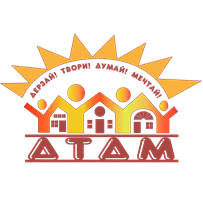 дополнительного образования «Дворец творчества детей и молодежи»Отдел научно-исследовательской деятельности обучающихся ДОК «Солнышко» КОНСПЕКТ ПО РАЗВИТИЮ РЕЧИТема: «Составление детьми описания внешнего вида друг друга»Для детей 4-5 летПДО Малаева Л.О.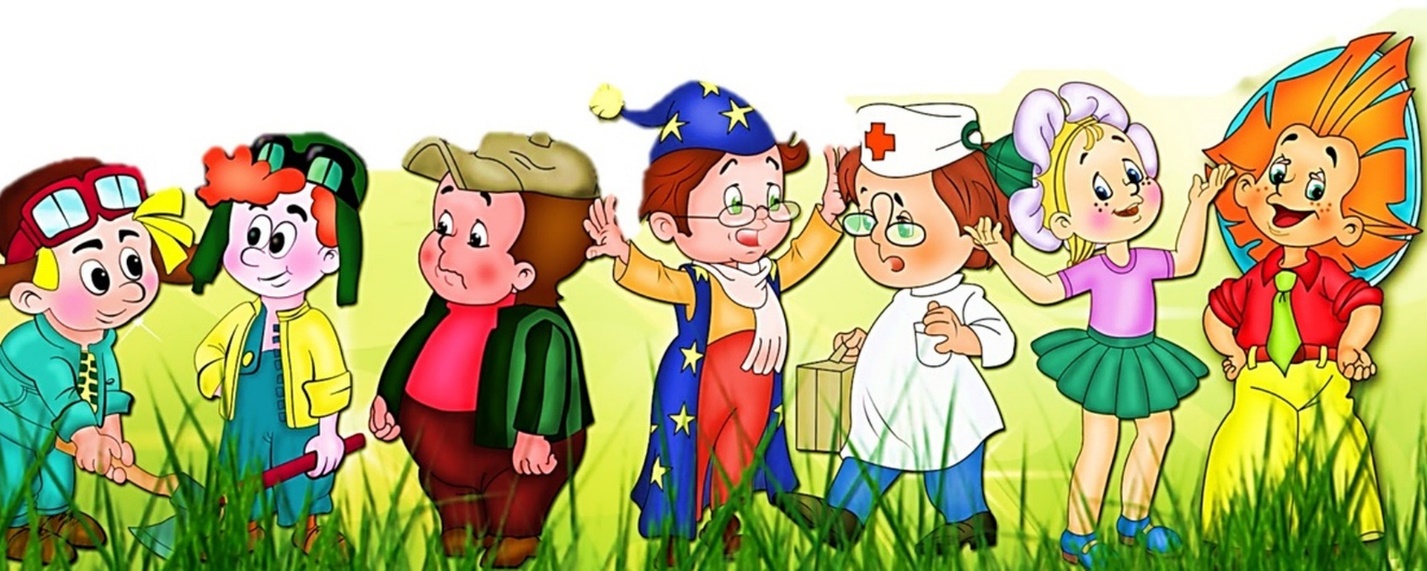 г.Оренбург, 2023г.Цель:- формирование звуковой культуры речи, умения описывания внешнего вида своего и окружающих;- умение видеть сходства и отличия детей;-совершенствовать монологическую речь детей из 3-4 предложений, поддерживать беседу, задавать вопросы;- согласовывать слова в предложении по смыслу, в роде, числе, падеже;- совершенствовать умение правильно использовать предлоги.- воспитывать ценностное отношение к родному языку.-развивать познавательные способности детей на материале с наглядным пособием, ознакомление с окружающим миром, эмоциональную отзывчивость. Оборудование:Наглядные материалы мнемотаблицы по описанию внешнего вида. Отдельные картинки для различия мальчиков и девочек.Раскраска для каждого ребенка, чтобы он сам нарисовал себе цвет глаз, волосы, одежду. Ход занятия: Организационный момент. Дети, сегодня к нам пришли гости.Давайте громко поздороваемся с нашими гостями!А теперь давайте поприветствуем гостей тихо!А теперь давайте поздороваемся шёпотом!Ребята, а теперь давайте улыбнёмся друг другу и подарим всем хорошее настроение.Молодцы!Какой сегодня прекрасный денек. Солнышко уже пригревает, кто мне скажет какое сейчас время года? - Весна.  - А что у нас происходит Весной?- Весной прилетают птицы, тает снег, на дороге лужицы.Молодцы! Вот мы и дождались Весну, а за Весной какое будет время года?- Лето!- А летом что в природе происходит?- Летом тепло, солнце светит ярко, птицы поют и… сейчас у вас станет настроение еще лучше! Знаете почему? Потому, что я вам что-то покажу. Сегодня принесла сюда цветочек.-Скажите, а в какое время года распускается много цветов? – летом.-Правильно. А вы знаете, что у нас есть Цветочный город, где живут коротышки?Слушайте внимательно, я вам немного о нем расскажу. В этом цветочном городе  живут маленькие человечки. Их называют коротышки. Посмотрите картинку.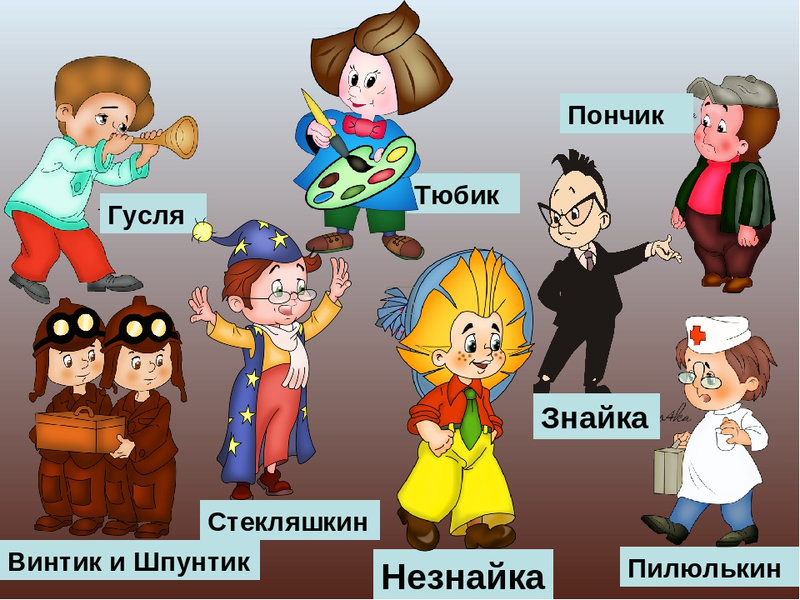 Незнайка – мальчик с веснушками и рыжими волосами. Он любит носить одежду из разных цветов и синюю шляпу. У него веселый характер, любит общаться, но он такой хвастун и не любит учиться! По́нчик — Лучший друг Незнайки. Он толстенький и немного жадный, но очень добрый и отзывчивый коротышка. Пончик очень любит поесть. Особенно всякие булочки и пирожки. Всегда приносит к себе в комнату разные вещи.Тюбик – это художник. Он очень любит рисовать.  У него длинные волосы и длинная блуза. Всегда ходит с кисточками и красками.Гусля – одет в красные брюки и свободную голубую рубашку. Он красивый коротышка с аккуратно уложенными на голове волосами. Это музыкант и играет он  на дудочке.Винтик и Шпунтик – настоящие друзья и механики. Они чинят разные машины. Одеты в костюмы, на голове специальная шапочка и очки. Пилюлькин – очень заботливый врач. Одет в белый халат, шапочку с красным крестом. Ходит к больным коротышкам со своим чемоданчиком. На носу у него очки. Они называются пенсне. Знайка – очень умный и начитанный коротышка. Одет в строгий черный костюм, и также носит очки.Стекляшкин – это астроном. У него есть подзорная труба. Он смотрит на звезды и луну. У него накидка и колпачок со звездами.Эти маленькие коротышки очень любят свои цветочки. Они за ними ухаживают, наблюдают и даже с ними играют. Давайте поиграем?Пальчиковая гимнастика «Цветок»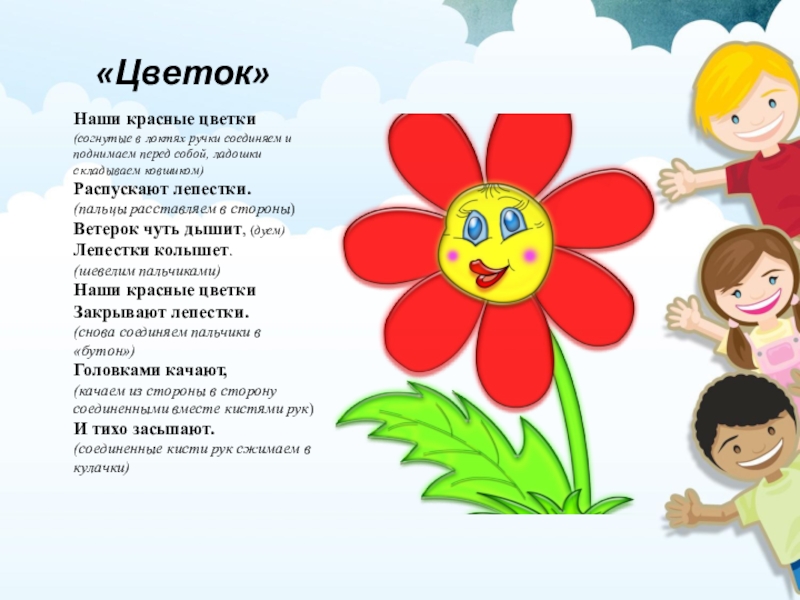 Незнайка хочет в вами поближе познакомиться. Но для этого Вы должны постараться рассказать о себе. Он даже прислал для вас Волшебные картинки, по который мы с вами сможет выполнить его просьбу.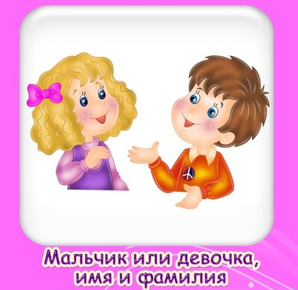 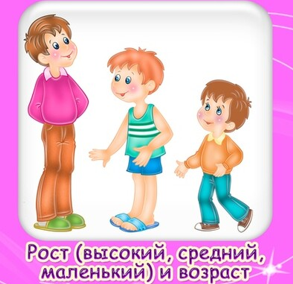 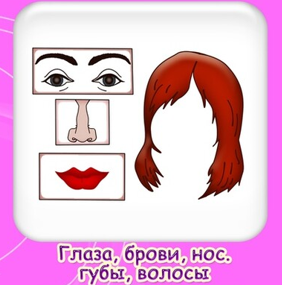 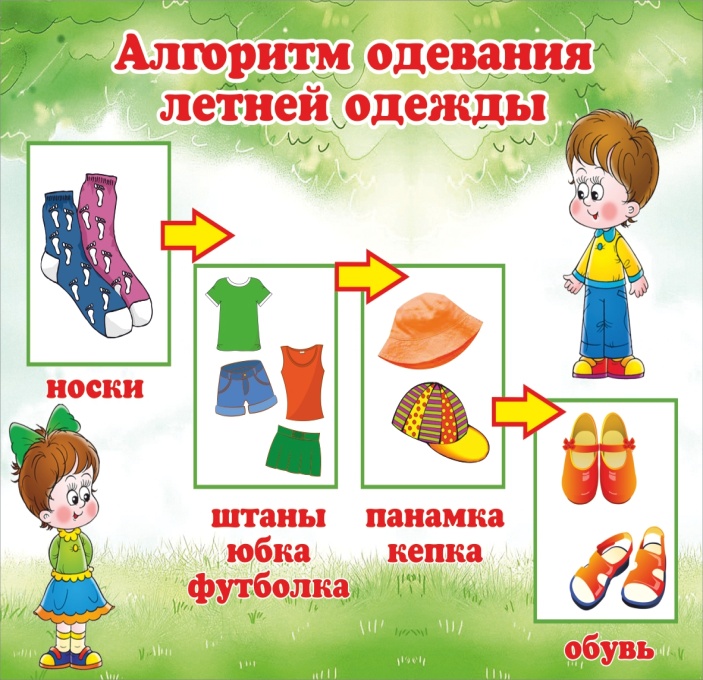 Сначала вы скажете – кто вы? Мальчик или девочка?Какого вы роста?Расскажем про цвет глаз, какие у вас губы, какого цвета волосы?В чем вы сегодня пришли на занятие?Умнички, ребята! Я думаю, что Незнайке понравились ваши рассказы о себе. А все любят физминутки? – да! Давайте сделаем вместе с вами - Незнайкину физминутку!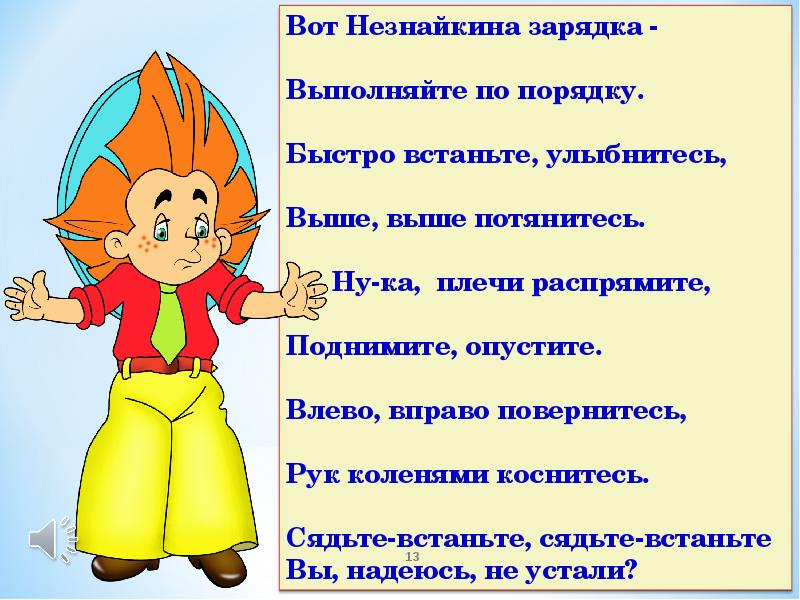 Рефлексия.Незнайка прислал для всех ребят цветочек.Он не простой, а волшебный.  Его надо раскрасить своими цветами, а он будет вам улыбаться и дарить хорошее настроение!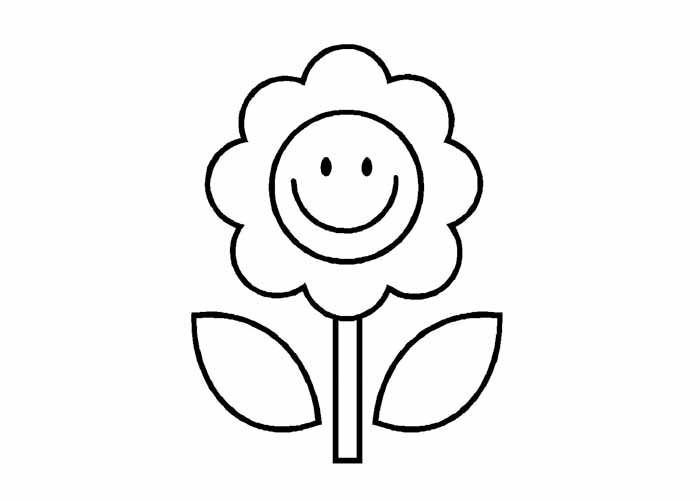 